SEANCE 4 – CE2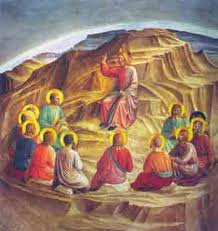 LES BEATITUDESMatthieu 5, 1-12Il serait souhaitable, dans la mesure du possible et en fonction de votre calendrier de rencontres avec les enfants que cette séance soit faite aux alentours de la Toussaint. Si ce n’est pas fait dans le cadre d’une célébration voici quelques pistes qui vous permettront d’aborder le thème avec les enfants.Activité pour les enfants : confectionner un signet (modèle joint en annexe) le décorer et écrire un verset des Béatitudes.La séance :La fête de la Toussaint est la fête qui nous rappelle que Dieu appelle tous les hommes au bonheur, au bonheur qu’Il nous donne. Fête joyeuse où nous fêtons tous les hommes, femmes et enfants connus ou inconnus et qui sont saints. Un saint est un grand ami de Jésus, qui a mis Dieu au cœur de sa vie et qui a cherché à vivre l’Evangile. Nous sommes tous appelés à être saints, ce n’est pas réservé à une élite.Pour être reconnu saint par l’Eglise, il faut qu’il y ait miracle avéré en invoquant son nom (procès en béatification à Rome en deux étapes : bienheureux, saint).Lire le texte des béatitudes aux enfants. Jésus vient nous annoncer le bonheur : Jésus répète très souvent le mot « HEUREUX » - Qu’est-ce-que ce mot veut dire pour nous ? Quand sommes-nous heureux ? Amener les enfants à se poser la question : A quel moment sont-ils heureux ?A partir de cette réflexion, on pourra commencer à expliquer aux enfants comment Dieu « s’y prend » pour nous donner son bonheur au fond de notre cœur !Mettre l’accent essentiellement sur le mot-clef du texte «  HEUREUX » en montrant que chaque Béatitude commence par ce mot. Puis expliquer que Jésus connaît bien le cœur des hommes, il sait que les gens portent en eux la misère, la souffrance, la soif de justice – Mais Jésus cherche à leur révéler quelque chose d’extraordinaire : même s’ils sont malheureux maintenant, ils sont appelés à être heureux auprès de Dieu, Jésus en fait vient annoncer le Royaume de Dieu.